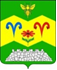 АДМИНИСТРАЦИЯ ПЕРЕДОВСКОГО СЕЛЬСКОГО ПОСЕЛЕНИЯ ОТРАДНЕНСКОГО РАЙОНАПОСТАНОВЛЕНИЕ От 26.12.2023                                                                                     № 77ст-ца ПередоваяОб утверждении схемы газоснабжения х. Ильич Передовского сельского поселения Отрадненского района, Краснодарского края В целях дальнейшей газификации Передовского сельского поселения руководствуясь Уставом Передовского сельского поселения Отрадненского района постановляю :1. Утвердить схему газоснабжения х. Ильич Передовского сельского поселения Отрадненского района ГЭП-ГС/109-2023 разработанную ООО «ГАЗЭКСПЕРТ ПЛЮС»2. Опубликовать настоящее постановление в средствах массовой информации и разместить на официальном сайте Передовского сельского поселения Отрадненского района.3. Контроль за выполнением настоящего постановления оставляю  за собой.4. Настоящее постановление вступает в силу со дня его подписания. Глава Передовского сельского поселения Отрадненского района                                                   Г.А. Еременко 